La fanfare Zikadonf, à fond les ballons !(15/12/2011)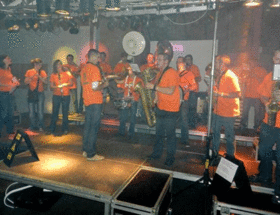 La fanfare Zikadonf multiplie les sorties musicales et enivrantes FROIDMONT Beaucoup de choses ont disparu à Froidmont. Et notamment les commerces. Restent une école communale, le café chez Nini, le domaine des Eaux sauvages et les fanfares. Celle de Froidmont et la Zikadonf. Cette dernière a ouvert le marché de Noël de Tournai. Ils offriront un nouveau concert le 18 décembre devant l’église Saint-Quentin, après le concert de tubas du plus grand orchestre du genre au monde. L’aventure de la fanfare a débuté il y a 13 ans. Après un stage musical, trois amis issus de la fanfare du village ont créé le Papy Muset’s Band. Le groupe se composait d’une dizaine de musiciens et avait adopté le style Oberbayern. Après quelques années, les morceaux de Banda sont venus s’ajouter au répertoire. Puis, il y a cinq ans, seuls quelques membres restaient. Profitant de leur expérience, Grégory Lecul et Mehdi Rahali ont redonné un second souffle à la fanfare. “Nous avons remis les choses sur pied et c’est reparti. Nous formons une fanfare de rue de style pop rock et variété, tout en essayant de nous axer sur les années 80. Nous proposons une musique variée, festive, qui bouge beaucoup. Nous jouons des classiques de la chanson française à des titres de rock. Nous pourrions même nous essayer au métal. Bien sûr, la musique doit nous plaire mais elle doit plaire avant tout à notre public”, explique Grégory Lecul. La fanfare Zikadonf compte 28 membres, de 18 à 60 ans. Mais elle est toujours prête à accueillir de nouveaux musiciens, dès 16 ans. Les répétitions se font au domaine des Eaux sauvages, à Froidmont, le mardi de 20 h à 22 h. Laurent Dupuis © La Dernière Heure 2011 